ГАОУ ДПО ВО «ВЛАДИМИРСКИЙ ИНСТИТУТ РАЗВИТИЯ ОБРАЗОВАНИЯ ИМЕНИ Л.И. НОВИКОВОЙ»КАФЕДРА ДОШКОЛЬНОГО ОБРАЗОВАНИЯРЕГИОНАЛЬНЫЙ  КРУГЛЫЙ СТОЛ«Реализация инновационных образовательных практик по формированию экономической культуры и финансовой грамотности дошкольников» Владимир 7 апреля  2021 г.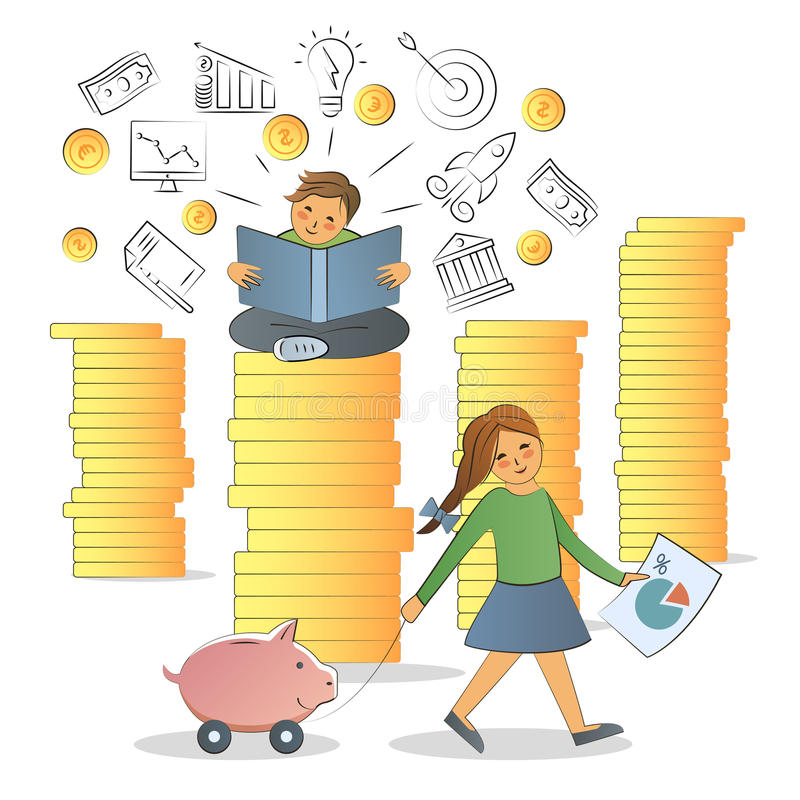 				ПРОГРАММА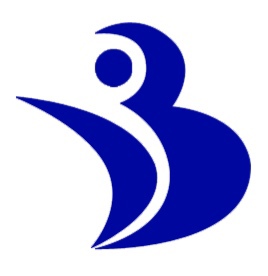 9.00 - 10.00	РЕГИСТРАЦИЯ УЧАСТНИКОВ КРУГЛОГО СТОЛА.ВидеосалонВидеофрагмент сюжетно-ролевой игры в средней группе «В блинную играем — профессии изучаем»  - Усачева Любовь Владимировна, воспитатель МБДОУ «ЦРР-детский сад № 6» г. РадужныйВидеофрагмент игры-путешествия «Все, что нужно, мы возьмем - в путешествие пойдем» (подготовительная к школе группа) -  Липина Ольга Александровна, воспитатель МБДОУ «ЦРР-детский сад № 3» г. РадужныйВидеофрагменты ООД «Будем вместе мы трудиться – бережливости учиться» (подготовительная к школе группа) -  Кутузова Ирина Валерьевна, старший воспитатель, Васенкова Светлана Борисовна, воспитатель МБДОУ «Детский сад № 18» г. КовроваВидеозапись «Театральная студия: авторская финансово–экономическая сказка «Как Колобок экономику познал» - творческая группа педагогов и обучающихся МБДОУ «Детский сад № 52» г. КовроваВидеозапись детского исследовательского проекта «Волшебная сила рекламы или Если бы не реклама наша – ни за что не ел бы кашу», Лауреат I степени регионального этапа Российского конкурса исследовательских работ и творческих проектов дошкольников и младших школьников «Я – исследователь – 2021» МБДОУ «Детский сад № 52» г. КовроваВыставка-продажа методической литературыИгротека«Авторский познавательно–игровой кейс с элементами технологии В.В. Воскобовича «Как Пчелка Жужа мед продавала и свой бизнес организовала» - средство развития soft skills - компетентности и финансовой грамотности у дошкольников» -  Блинова Алла Александровна, старший воспитатель, Скляр Лариса Михайловна, воспитатель МБДОУ «Детский сад № 52» г. КовроваИгровое развивающее пособие «Финансовый навигатор дошкольника» - Светлова Елена Викторовна, воспитатель МБДОУ «Детский сад № 52» г. КовроваКомплект игровых карточек «Азбука финансов» - Филяева Татьяна Евгеньевна, воспитатель МБДОУ «Детский сад № 52» г. КовроваАвторские развивающие игры: «Самый быстрый покупатель и продавец», «Кафе», «Ассфинграм» -Журавлёва Татьяна Юрьевна, воспитатель МБДОУ «Детский сад № 35» г. КовроваПрезентация кукол, сопровождающих реализацию программно-методического комплекса «Азы финансовой культуры для дошкольников» «Семейство Ворониных помогает в освоении финансовой грамотности» - Журавлёва Татьяна Юрьевна, воспитатель МБДОУ «Детский сад № 35» г. Коврова«Использование игровых технологий при формировании финансовой грамотности у детей дошкольного возраста. Кейс Юного финансиста» - Плющакова Наталия Викторовна, воспитатель МБДОУ «Детский сад № 47» г. КовроваТворческие мастерские «Наши руки не для скуки, смастерим с тобой лепбуки» - Родионова Ольга Владимировна, воспитатель  МБДОУ «Детский сад № 112» г. Владимир;   «Рекламный проспект учебно-методического комплекта «Азы финансовой культуры»   (коллаж) - Штукерт Светлана Алексеевна, старший воспитатель, Исакова Валентина Анатольевна, воспитатель МБДОУ «Детский сад №81» г.  Муром;Изготовление буклетов для родителей «Финансовую грамотность изучаем, родителей привлекаем». Степанова Нина Ивановна, старший воспитатель, Сабанцева Наталья Николаевна, воспитатель МБДОУ «Детский сад №9». Г. МуромВыставка детских рисунков – призовые работы регионального конкурса «Финансовый мир глазами детей»Стендовые доклады «Финансовую грамотность изучаем - детей развиваем» (опыт образовательной деятельности  по экономическому воспитанию дошкольников) - Шилыганова Инна Ивановна, социальный педагог, Кулькова Ольга Павловна, воспитатель МБДОУ «ЦРР-детский сад № 3» г. Радужный  «Поддержка детской инициативы при формировании финансовой грамотности» -  Карпова Светлана Владимировна, старший воспитатель, Семёнова Ирина Юрьевна, воспитатель МАДОУ «Детский сад № 1» г. Коврова«Вовлечение родителей воспитанников в апробацию и внедрение программно-методического комплекса «Азы финансовой культуры для дошкольников» - Завьялова Наталия Эдуардовна, старший воспитатель МБДОУ «Детский сад № 29» г. Коврова«В мире кризис, не зевай - рекламируй урожай» - детско-родительские проекты по развитию предпосылок финансовой культуры у детей старшего дошкольного возраста» - Куренкова Светлана Сергеевна, воспитатель МБДОУ «Детский сад № 62» о. Мурома 10.15	Открытие круглого стола- Харчевникова Елена Львовна, проректор ВИРО, к.п.н.- Шмелева Ольга Александровна, главный специалист Департамента образования Владимирской областиПриветствие гостей:Капустина Наталия Борисовна, методист-эксперт, коммерческий директор ООО Издательства «ВИТА-ПРЕСС»Парамонова Ирина Вячеславовна, главный экономист Владимирского Отделения Центрального Банка России10-30 - 12.00	ПЛЕНАРНОЕ ЗАСЕДАНИЕ«Научно-методическое сопровождение педагогов в вопросах реализации образовательной деятельности по воспитанию экономической культуры дошкольников»  – Прохорова Людмила Николаевна, профессор кафедры дошкольного образования ВИРО, к.п.н.Учебно-методический комплекс «Азы финансовой культуры для дошкольников». Опыт работы и апробации - Семенкова Екатерина Владимировна, экономист, педагог ДПО, методист по проектированию программ дошкольного образования, автор учебных​ пособий по финансовой грамотности, научный руководитель проекта «Азы финансовой культуры для дошкольников»  (Москва)«Освоение программно-методического комплекта «Азы финансовой культуры для дошкольников». Успехи и проблемы в освоении» - Сорокина Ирина Геннадьевна, старший воспитатель МБДОУ «Детский сад № 35» г. Коврова, руководитель городской творческой группы педагогов МДОУ «Азы финансовой культуры для дошкольников»«Азы финансовой культуры для дошкольников в образовательном пространстве ДОУ» - Ломова Татьяна Николаевна, социальный педагог - МБДОУ «ЦРР д/с №6» ЗАТО г. Радужный «Современные тенденции развития финансовой грамотности дошкольников посредством авторских практических материалов на основе современных технологий и практик» - Блинова Алла Александровна, старший воспитатель МБДОУ «Детский сад № 52» г. Коврова«Реализация основ финансовой грамотности  в  дошкольном образовании посредством технологии проектной деятельности как условие достижения качества современного образования» - Бровина Екатерина Евгеньевна, воспитатель МБДОУ «Детский сад №23» г. Гусь-Хрустальный Презентация электронного сборника «Волшебный мир финансов» (сборник методических разработок по экономическому воспитанию дошкольников) - Прохорова Людмила Николаевна, профессор кафедры дошкольного образования ВИРО, к.п.н.12.00 - 12.30 Открытый микрофонПодведение итогов круглого стола12.30 – 13.00	Перерыв13.00 - 14.30Торжественная церемония награждения победителейТеатральный этюд по мотивам сказки «Золотой ключик» Ермолаева Татьяна Михайловна, учитель-логопед, Бирюкова Надежда Валерьевна, музыкальный руководитель МБДОУ «ЦРР-Детский сад №6» «Сказка» г. Радужный Музыкальная открытка - Ольга Юрьевна Кулакова (воспитатель, солистка академического хора «Вдохновение») педагог МБДОУ «ЦРР-Детский сад № 6» «Сказка» г. РадужныйНаграждение победителей- регионального конкурса  детских рисунков «Финансовый мир глазами детей» Наше богатство, богатство моей семьи – Демина Елена Игоревна, воспитатель МБДОУ «Детский сад № 2 «Росинка» Ковровского района;Деньги и цена - Демина Елена Игоревна, воспитатель МБДОУ «Детский сад № 2 «Росинка» Ковровского района;Полезные экономические навыки и привычки в быту - Малышева Евгения Сергеевна, воспитатель МБДОУ «Детский сад № 7» г. Судогда;Без труда нет жизни на земле - Мовчан Ольга Евгеньевна, воспитатель МБДОО «Детский сад №1 «Светлячок» г. Камешково;Тратим  разумно, сберегаем и экономим - Новикова Лариса Вячеславовна старший  воспитатель МБДОУ «Детский сад № 8 «Ласточка» Гороховецкого района.- регионального конкурса методических разработок «Волшебный Мир Финансов» Методическое сопровождение экономического воспитания (сценарии педсоветов, семинаров-практикумов, консультаций) - Дубинина Светлана Александровна, зам. заведующего МБДОУ «ЦРР – детский сад № 6» г. Радужный;Проект по экономическому воспитанию дошкольников - Грачева Анна Владимировна, старший воспитатель МБДОУ «Детский сад № 8» «Росинка» г. Собинка;Педагогическое мероприятие с детьми (видео и конспект) - Прохорова Людмила Николаевна, профессор, к.п.н;Авторские дидактические игры и пособия – Баранова Светлана Владимировна, методист кафедры дошкольного образования;Сотрудничество с семьями воспитанников по экономическому воспитанию дошкольников - Шилыганова Инна Ивановна, социальный педагог МБДОУ «ЦРР – детский сад № 3» г.РадужныйНаши партнеры: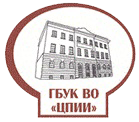 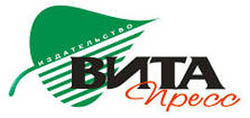 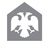 Банк России           Центр пропаганды изобразительного искусства   Издательство «Вита-Пресс»Визит-центр Владимирской области         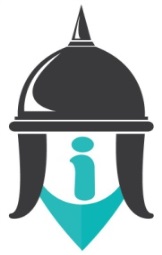 Содержание электронного сборника методических разработок по экономическому воспитанию «Волшебный мир финансов»Сводная таблица итогов регионального конкурса методических разработок«Волшебный мир финансов»Сводная таблица итогов регионального конкурса детских рисунков«Финансовый мир глазами детей»№Название материалаНазвание материалаАвторАвторНормативно-правовая база экономического воспитания Нормативно-правовая база экономического воспитания Нормативно-правовая база экономического воспитания Нормативно-правовая база экономического воспитания Нормативно-правовая база экономического воспитания Стратегия повышения финансовой грамотности в РФ на 2017-2023 Стратегия повышения финансовой грамотности в РФ на 2017-2023 Стратегия повышения финансовой грамотности в РФ на 2017-2023 №2039 от 25.09.2017Примерная  образовательная  программа «Экономическое воспитание» Примерная  образовательная  программа «Экономическое воспитание» Примерная  образовательная  программа «Экономическое воспитание» Банк РоссииМетодические рекомендации к программе ЭВ  Методические рекомендации к программе ЭВ  Методические рекомендации к программе ЭВ  Банк РоссииДемонстрационные материалы к программе Демонстрационные материалы к программе Демонстрационные материалы к программе Банка РоссииКак сорока карту потеряла. Книжка-раскраскаКак сорока карту потеряла. Книжка-раскраскаКак сорока карту потеряла. Книжка-раскраскаБанк РоссииПутешествие в мир финансов. Сборник занимательных задач и ребусов для детейПутешествие в мир финансов. Сборник занимательных задач и ребусов для детейПутешествие в мир финансов. Сборник занимательных задач и ребусов для детейБанк РоссииНоминация «Проект по экономическому воспитанию дошкольников»Номинация «Проект по экономическому воспитанию дошкольников»Номинация «Проект по экономическому воспитанию дошкольников»Номинация «Проект по экономическому воспитанию дошкольников»Номинация «Проект по экономическому воспитанию дошкольников»Проект «Чудеса в кошельке»Проект «Чудеса в кошельке»Соловьёва Н.В., Никишкина К.Е, воспитатели МБДОУ «Детский сад №5» г. Гусь-ХрустальныйСоловьёва Н.В., Никишкина К.Е, воспитатели МБДОУ «Детский сад №5» г. Гусь-ХрустальныйИнформационно-познавательный проект «Сказки читаем-финансы изучаем»Информационно-познавательный проект «Сказки читаем-финансы изучаем»Голубева Е.А., ст. воспитатель, Русакова А.А.,  воспитатель МБДОУ «Детский сад №19» Петушинский районГолубева Е.А., ст. воспитатель, Русакова А.А.,  воспитатель МБДОУ «Детский сад №19» Петушинский районНоминация: «Авторские дидактические игры по финансовой грамотности»Номинация: «Авторские дидактические игры по финансовой грамотности»Номинация: «Авторские дидактические игры по финансовой грамотности»Номинация: «Авторские дидактические игры по финансовой грамотности»Номинация: «Авторские дидактические игры по финансовой грамотности»«Юный финансист»«Юный финансист»Буланова И.П., Челегина  Г.В., Шитикова А.А., воспитатели МБДОУ «Детский сад № 31»г. ВладимирБуланова И.П., Челегина  Г.В., Шитикова А.А., воспитатели МБДОУ «Детский сад № 31»г. Владимир«Задачи решаем — экономическую  грамотность повышаем»«Задачи решаем — экономическую  грамотность повышаем»Богданова Е.А., Тихонова И.С., воспитатели, Ломова Т.Н., социальный педагог МБОУ «ЦРР-Детский сад № 6» ЗАТО г. РадужныйБогданова Е.А., Тихонова И.С., воспитатели, Ломова Т.Н., социальный педагог МБОУ «ЦРР-Детский сад № 6» ЗАТО г. Радужный«Финансовая культура в живописи»«Финансовая культура в живописи»Данилова Л.В., Петрова Е.В.,  Фомушкина М.В., Шибанова Т.Н.,  воспитатели, Ломова Т.Н., социальный педагог МБОУ «ЦРР-Детский сад № 6» ЗАТО г. РадужныйДанилова Л.В., Петрова Е.В.,  Фомушкина М.В., Шибанова Т.Н.,  воспитатели, Ломова Т.Н., социальный педагог МБОУ «ЦРР-Детский сад № 6» ЗАТО г. РадужныйЭкономический сундучокЭкономический сундучокСеменова А.Н., ст. воспитатель, Романова Е.В., воспитатель МБДОУ «Детский сад № 2» г. ПокровСеменова А.Н., ст. воспитатель, Романова Е.В., воспитатель МБДОУ «Детский сад № 2» г. ПокровВолшебная книга игр Гнома - ЭкономаВолшебная книга игр Гнома - ЭкономаЖуравлёва И.В., Башилова И.А., Панюхина М.В., Мензелинцева Л.А., воспитатели МБДОУ «Детский сад №4» г. ПокровЖуравлёва И.В., Башилова И.А., Панюхина М.В., Мензелинцева Л.А., воспитатели МБДОУ «Детский сад №4» г. ПокровКомплект авторских игр и дидактических пособий, направленных на формирование предпосылок финансовой грамотности и обогащение продуктивной речевой деятельности детей от 4-х лет и старше «ИГРОТЕКА РУБЛИКА»Комплект авторских игр и дидактических пособий, направленных на формирование предпосылок финансовой грамотности и обогащение продуктивной речевой деятельности детей от 4-х лет и старше «ИГРОТЕКА РУБЛИКА»Блинова А.А.,  ст. воспитатель, Светлова Е.В., Крюкова Е.Л., Коровашкина Е.В., Скляр Л.М., Николаева Н.В., воспитатели МБДОУ «Детский сад № 52» г. КовровБлинова А.А.,  ст. воспитатель, Светлова Е.В., Крюкова Е.Л., Коровашкина Е.В., Скляр Л.М., Николаева Н.В., воспитатели МБДОУ «Детский сад № 52» г. КовровСемейство Ворониных: Каркуша, Каркарыч, Карик (куклы). Самый быстрый продавец и покупатель (игра). Кафе (игра).Семейство Ворониных: Каркуша, Каркарыч, Карик (куклы). Самый быстрый продавец и покупатель (игра). Кафе (игра).Журавлёва Т.Ю., воспитатель МБДОУ «Детский сад № 35» г. КовровЖуравлёва Т.Ю., воспитатель МБДОУ «Детский сад № 35» г. КовровНоминация «Педагогическое мероприятие с детьми (видео и конспект) по воспитанию экономической культуры»Номинация «Педагогическое мероприятие с детьми (видео и конспект) по воспитанию экономической культуры»Номинация «Педагогическое мероприятие с детьми (видео и конспект) по воспитанию экономической культуры»Номинация «Педагогическое мероприятие с детьми (видео и конспект) по воспитанию экономической культуры»Номинация «Педагогическое мероприятие с детьми (видео и конспект) по воспитанию экономической культуры»Игра – занятие «Все что нужно мы возьмем - в путешествие пойдем»Липина О.А., воспитатель МБДОУ «ЦРР-детский сад №3» ЗАТО г. РадужыйЛипина О.А., воспитатель МБДОУ «ЦРР-детский сад №3» ЗАТО г. РадужыйЛипина О.А., воспитатель МБДОУ «ЦРР-детский сад №3» ЗАТО г. РадужыйСюжетно-ролевая игра «В блинную играем — профессии изучаем»Усачева Л. В., Зайцева Е.И., воспитатели, Ломова Т.Н., соц. педагог МБДОУ «ЦРР-детский сад №6» ЗАТО г. РадужыйУсачева Л. В., Зайцева Е.И., воспитатели, Ломова Т.Н., соц. педагог МБДОУ «ЦРР-детский сад №6» ЗАТО г. РадужыйУсачева Л. В., Зайцева Е.И., воспитатели, Ломова Т.Н., соц. педагог МБДОУ «ЦРР-детский сад №6» ЗАТО г. РадужыйСюжетно-ролевая игра «Магазин». Сюжет «Овощи, фрукты покупаем – финансами управляем!»Трифонова Ю.Е., ст. воспитатель, Дудочкина Н.В., воспитатель, Сибирякова Л.А., педагог-психолог, учитель-дефектолог МАДОУ «Детский сад №14» Вязниковский районТрифонова Ю.Е., ст. воспитатель, Дудочкина Н.В., воспитатель, Сибирякова Л.А., педагог-психолог, учитель-дефектолог МАДОУ «Детский сад №14» Вязниковский районТрифонова Ю.Е., ст. воспитатель, Дудочкина Н.В., воспитатель, Сибирякова Л.А., педагог-психолог, учитель-дефектолог МАДОУ «Детский сад №14» Вязниковский районОД «Мы про денежки все знаем, Буратино помогаем»Джариашвили Е.Н., воспитатель МБДОУ «Детский сад «Сказка» п.Никологоры Вязниковский районДжариашвили Е.Н., воспитатель МБДОУ «Детский сад «Сказка» п.Никологоры Вязниковский районДжариашвили Е.Н., воспитатель МБДОУ «Детский сад «Сказка» п.Никологоры Вязниковский район«Будем вместе мы трудиться – бережливости учиться»Кутузова И.В., ст. воспитатель, Васенкова С.Б., воспитатель МБДОУ «Детский сад №18» г. КовровКутузова И.В., ст. воспитатель, Васенкова С.Б., воспитатель МБДОУ «Детский сад №18» г. КовровКутузова И.В., ст. воспитатель, Васенкова С.Б., воспитатель МБДОУ «Детский сад №18» г. КовровНоминация «Методическое сопровождение экономического воспитания (сценарии педсоветов, семинаров-практикумов, консультаций)»Номинация «Методическое сопровождение экономического воспитания (сценарии педсоветов, семинаров-практикумов, консультаций)»Номинация «Методическое сопровождение экономического воспитания (сценарии педсоветов, семинаров-практикумов, консультаций)»Номинация «Методическое сопровождение экономического воспитания (сценарии педсоветов, семинаров-практикумов, консультаций)»Номинация «Методическое сопровождение экономического воспитания (сценарии педсоветов, семинаров-практикумов, консультаций)»10Районное методическое объединение «Опыт работы МБДОУ по экономическому образованию и формированию финансовой грамотности у дошкольников старшего возраста» как средство повышения профессиональной компетентности педагогов (сценарий мероприятия).Филимонова М.А., ст. воспитатель, Трофимова Т.В., Пушкина З.Н., Терешкина Т.Е., Каримова Е.К., воспитатели МБДОУ  «Детский сад №4 «Колосок» п. Ставрово Собинский районФилимонова М.А., ст. воспитатель, Трофимова Т.В., Пушкина З.Н., Терешкина Т.Е., Каримова Е.К., воспитатели МБДОУ  «Детский сад №4 «Колосок» п. Ставрово Собинский районФилимонова М.А., ст. воспитатель, Трофимова Т.В., Пушкина З.Н., Терешкина Т.Е., Каримова Е.К., воспитатели МБДОУ  «Детский сад №4 «Колосок» п. Ставрово Собинский районМетодический театр – активная форма поднятия уровня самообразования и повышения квалификации педагогов в дошкольном экономическом воспитании.Кунгурова В.А., зам. заведующего по УВР МБДОУ «ЦРР – детский сад №43» п. Вольгинский Петушинский районКунгурова В.А., зам. заведующего по УВР МБДОУ «ЦРР – детский сад №43» п. Вольгинский Петушинский районКунгурова В.А., зам. заведующего по УВР МБДОУ «ЦРР – детский сад №43» п. Вольгинский Петушинский районНоминация «Сотрудничество с семьями воспитанников по экономическому воспитанию дошкольников»Номинация «Сотрудничество с семьями воспитанников по экономическому воспитанию дошкольников»Номинация «Сотрудничество с семьями воспитанников по экономическому воспитанию дошкольников»Номинация «Сотрудничество с семьями воспитанников по экономическому воспитанию дошкольников»Номинация «Сотрудничество с семьями воспитанников по экономическому воспитанию дошкольников»Интерактивная игра для родителей «Устами младенца»Дубинина С.А., зам. заведующего по ВР, Ломова Т.Н., социальный педагог, Ермолаева Т.М., учитель-логопед, Минеева В.М., воспитатель МБДОУ «ЦРР-детский сад №6» ЗАТО г. РадужныйДубинина С.А., зам. заведующего по ВР, Ломова Т.Н., социальный педагог, Ермолаева Т.М., учитель-логопед, Минеева В.М., воспитатель МБДОУ «ЦРР-детский сад №6» ЗАТО г. РадужныйДубинина С.А., зам. заведующего по ВР, Ломова Т.Н., социальный педагог, Ермолаева Т.М., учитель-логопед, Минеева В.М., воспитатель МБДОУ «ЦРР-детский сад №6» ЗАТО г. РадужныйНоминация  1 место – 4 работы2 место – 5 работ3 место – 2 работыПроект по экономическому воспитанию дошкольниковПроект «Чудеса в кошельке» Соловьёва Наталья Васильевна, Никишкина Кристина Евгеньевна воспитателиМБДОУ «Детский сад №5» г. ХрустальныйИнформационно-познавательный проект «Сказки читаем-финансы изучаем» Голубева Елена Андреевна ст. воспитатель, Русакова Антонина Александровна воспитатель МБДОУ «Детский сад №19» Петушинский районАвторские дидактические игры и пособия«Экономический сундучок»Семенова Анна Николаевна старший воспитатель;Романова Елена Владимировна  воспитатель  МБДОУ «Детский сад № 2» г. ПокровСемейство Ворониных: Каркуша, Каркарыч, Карик (куклы).Самый быстрый продавец и покупатель (игра).Кафе (игра).Журавлёва Татьяна Юрьевна воспитательМБДОУ  детский сад №35 г. Ковров«Юный финансист» Буланова Ирина Павловна, Челегина  Галина Васильевна, Шитикова Анастасия Александровна ВоспитателиМБДОУ «Детский сад № 31» г. ВладимирАвторские дидактические игры и пособия«Экономический сундучок»Семенова Анна Николаевна старший воспитатель;Романова Елена Владимировна  воспитатель  МБДОУ «Детский сад № 2» г. ПокровСемейство Ворониных: Каркуша, Каркарыч, Карик (куклы).Самый быстрый продавец и покупатель (игра).Кафе (игра).Журавлёва Татьяна Юрьевна воспитательМБДОУ  детский сад №35 г. Ковров«Юный финансист» Буланова Ирина Павловна, Челегина  Галина Васильевна, Шитикова Анастасия Александровна ВоспитателиМБДОУ «Детский сад № 31» г. ВладимирПедагогическое мероприятие с детьми (видео и конспект).Сюжетно-ролевая игра «В блинную играем — профессии изучаем»Усачева Любовь Владимировна (воспитатель)Ломова Татьяна Николаевна (социальный педагог)Зайцева Елена Игоревна (воспитательМБДОУ «ЦРР – детский сад № 6» ЗАТО г.РадужныйИгра - занятие«Все что нужно мы возьмем - в путешествие пойдем»Липина Ольга Александровна воспитательМБДОУ «Црр – детский сад № 3» ЗАТО г.Радужный«Будем вместе мы трудиться – бережливости учиться» Васенкова Светлана Борисовна, воспитательКутузова Ирина Валерьевна, старший воспитательМБДОУ «Детский сад №18» г. КовровПедагогическое мероприятие с детьми (видео и конспект).Сюжетно-ролевая игра «В блинную играем — профессии изучаем»Усачева Любовь Владимировна (воспитатель)Ломова Татьяна Николаевна (социальный педагог)Зайцева Елена Игоревна (воспитательМБДОУ «ЦРР – детский сад № 6» ЗАТО г.РадужныйОД «Мы про денежки все знаем, Буратино помогаем» Джариашвили Елена Николаевна - воспитатель МБДОУ «Детский сад «Сказка» посёлка Никологоры Вязниковского района»«Будем вместе мы трудиться – бережливости учиться» Васенкова Светлана Борисовна, воспитательКутузова Ирина Валерьевна, старший воспитательМБДОУ «Детский сад №18» г. КовровМетодическое сопровождение экономического воспитания (сценарии педсоветов, семинаров-практикумов, консультаций).нетРайонное методическое объединение «Опыт работы МБДОУ по экономическому образованию и формированию финансовой грамотности у дошкольников старшего возраста» как средство повышения профессиональной компетентности педагогов (сценарий мероприятия). Творческая группа под руководством Филимоновой М.А. – старший воспитатель,   «Детский сад №4 «Колосок»» п. Ставрово Собинский районнетСотрудничество с семьями воспитанников по экономическому воспитанию дошкольниковИнтерактивная игра для родителей «Устами младенца»Дубинина Светлана Александровна (заместитель заведующей по ВР)Ломова Татьяна Николаевна (социальный педагог)Ермолаева Татьяна Михайловна  (учитель-логопед)Минеева Валентина Михайловна  (воспитатель)нетнетНоминация  1 место2 место3 местоБлагодарность  «Наше богатство, богатство моей семьи!» 15 работ.Демина Елена Игоревна воспитатель МБДОУ «Детский сад №2 «Росинка» Ковровский район«Богатство моей семьи — это здоровье!», Симонова Виктория, 6 лет МБДОУ детский сад №2  п. Андреево Судогодский районКокорева Анна, 6 лет  «Семья — это важно,семья — это сложно,но жить одному без семьи невозможно!»МБДОУ детский сад №36 г. Гусь-ХрустальныйЧиноров Сергей, 5 лет «Потрудились мы на славу!»МБДОУ детский сад имени Н.К. Крупской с. Б-ТатаровоБлагодарность за оригинальность идеиКолесникова Даша, 5 лет  «Наше богатство-богатство нашей семьи»МБДОУ детский сад №29  г. Карабаново «Деньги и цена» - 13 работДемина Елена Игоревна воспитатель МБДОУ «Детский сад №2 «Росинка» Ковровский район«Стоимость подарков» Блеклова Мария, 6 лет, МБДОУ «Детский сад №1», г. Суздаль «Фрукты овощи мы любим и на ярмарке их купим. Сколько стоит ананас, хватит денежек у нас?»Герасимова Дарина, 6 лет   МБДОУ «Детский сад №3»,  г. Гусь-Хрустальный«Вкусно, полезно и недорого», Ладыгина Мария, 6 лет г. МБДОУ детский сад №37  Киржачский районБлагодарность за оригинальную идею, реализованную в сотворчестве со взрослымСимонова Лиза, 6 лет«Купим товары в интернете, сэкономишь на билете»МБДОУ г. Владимира, «Центр развития ребенка детский сад №102»Полезные экономические навыки и привычки в бытуЖюри Малышева Евгения Сергеевна, воспитатель,МБДОУ «Детский сад № 7 города Судогда»Т. 9045363283Зубрилова Валерия, 6 лет«Безответственность»МБУ ДО «ЦДОД»г. ВязникиСерёгин Роман, 6 лет«Мы игрушки починили – бюджет семейный сохранили!»МБДОУ «Детский сад № 1»г. МуромХоджаева Робия, 6 лет«Экономим воду - экономим семейный бюджет»МБДОУ «Детский сад № 4»г. КольчугиноБлагодарность за нетрадиционную технику рисования Дмитриев Егор, 6 лет«Закрой кран»МБДОУ детский сад №2 «Вишенка» п. СтавровоПолезные экономические навыки и привычки в бытуЖюри Малышева Евгения Сергеевна, воспитатель,МБДОУ «Детский сад № 7 города Судогда»Т. 9045363283Серёгин Роман, 6 лет«Мы игрушки починили – бюджет семейный сохранили!»МБДОУ «Детский сад № 1»г. МуромХоджаева Робия, 6 лет«Экономим воду - экономим семейный бюджет»МБДОУ «Детский сад № 4»г. КольчугиноБлагодарность за технику исполнения рисунка Горчакова Ксения, 6 лет«В лес пойдем, грибов ягод наберем»МБДОУ «Детский сад № 40»г. Гусь-Хрустальный«Без труда нет жизни на земле»;Мовчан Ольга Евгеньевна Камешково 89209176756Малов Кирилл «Сбор урожая».                       МБДОУ «Детский сад №54» город Муром.Горбатов Кирилл «Сами яблоки сажаем, фрукты мы не покупаем».                                                   МБДОУ «Детский сад №3 общеразвивающего вида с приоритетным осуществлением деятельности по художественно-эстетическому направлению развития воспитанников» город Гусь-Хрустальный.Борзов Артём «Здесь будет город-сад».                МБДОУ «Детский сад «Родничок»» Судогодский район.Благодарность за оригинальность идеи–Кучина Маргарита «Кто трудился, тот многого добился».                                                                                      МБДОУ города Владимира «Детский сад №34 комбинированного вида»Благодарность за технику исполнения рисунка - Косарева Ульяна « Мой папа-тракторист».                                                                           МБДОУ «Детский сад «Колосок»»Вязниковский район.«Тратим  разумно, сберегаем и экономим» Новикова Лариса Вячеславовна ст. воспитатель МБДОУ «Детский сад №8 «Ласточка»Гороховецкий районСухотской Полине 6 лет, г. Гусь-Хрустальный МБДОУ №3, за рисунок «красивое платье я очень люблю, его берегла и сестрёнке дарю».Гнетнёвой Богдане 6 лет, г. Владимир МБДОУ №45 за рисунок «если денежку копить, можно что-нибудь купить». Ерасовой Елизавете 5 лет, Селивановский район, деревня Новлянка, МБДОУ №15 за рисунок «в банке денежки мы брали и машину покупали».Ивановой Диане 6 лет, г. Ковров МБДОУ №4 за рисунок «тратим разумно»Благодарность за оригинальную идею, реализованную в сотворчестве со взрослымМиролюбову Михаилу г. Ковров МБДОУ №12, за рисунок «Трать разумно, чтобы свинка улыбалась». Благодарность за самостоятельность в отражении темы номинации  Горбунковой Валерии 6 лет, п. Ставрово МБДОУ №2 «Вишенка» за рисунок «копилочка от феечки-копеечки»Благодарность за самостоятельность в отражении темы номинацииЗайцевой Анастасии 6 лет, Красная Горбатка МБДОУ №3 «Теремок» за рисунок «а я экономить буду».